Артикуляционный куб для детей с ОНРИзготовила: Савельева Елена Викторовна, воспитатель, ВКК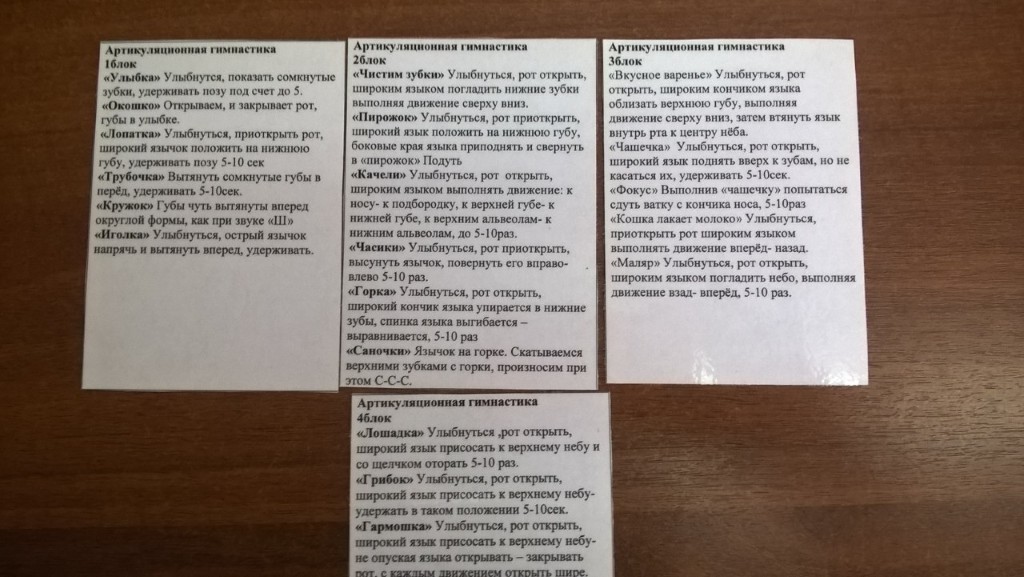 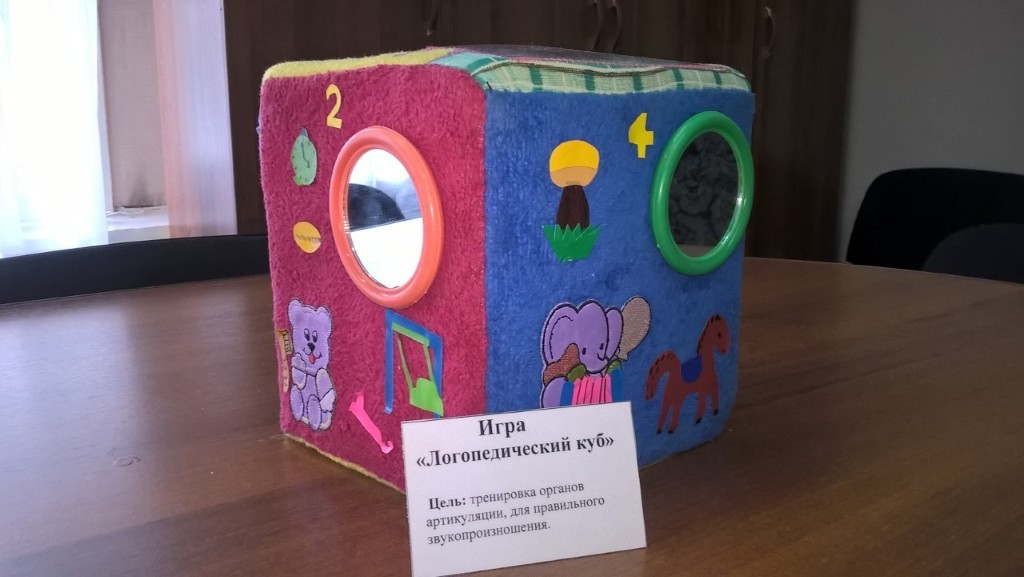 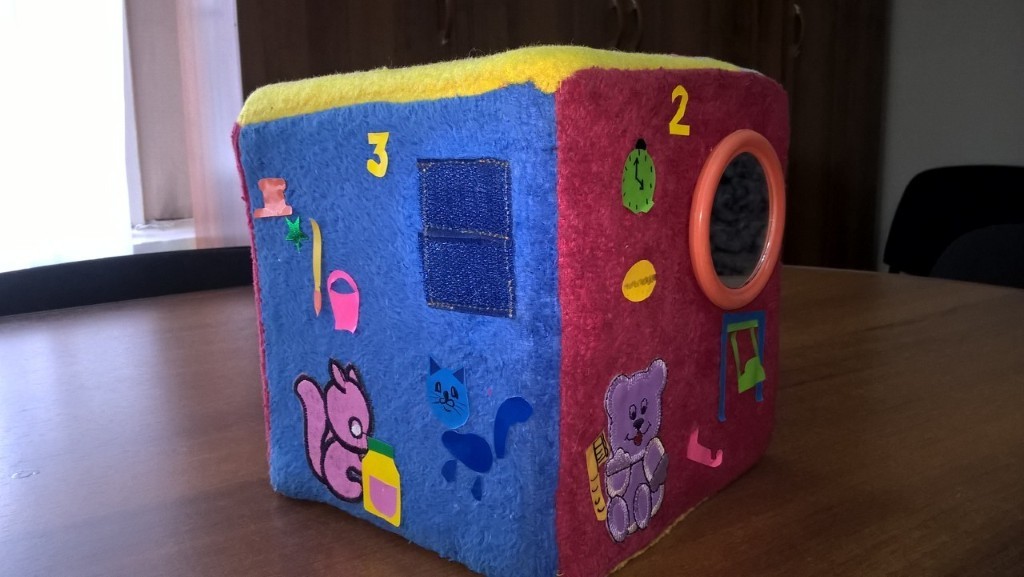 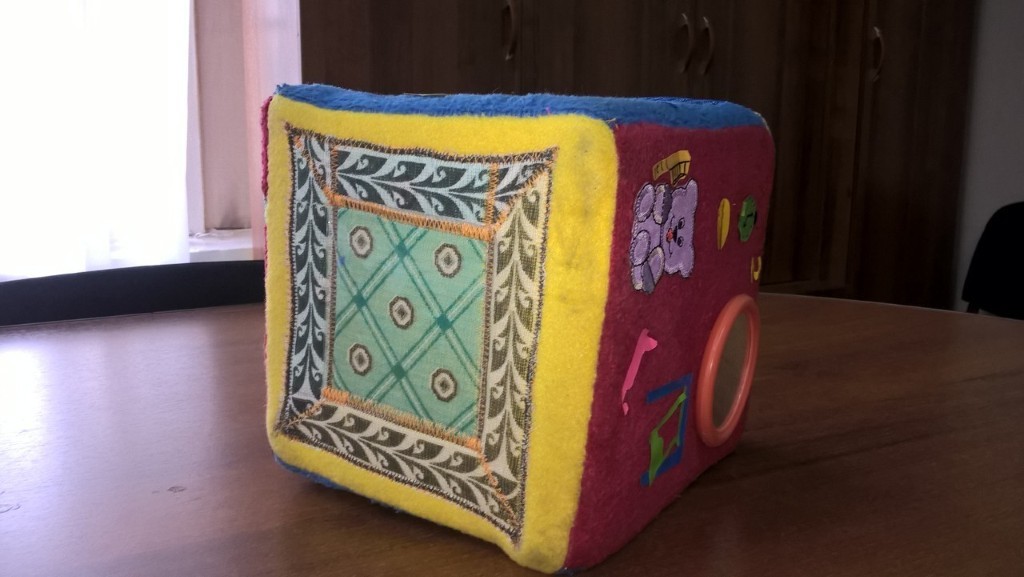 